Областное государственное автономное  профессиональное образовательное учреждение «Шебекинский техникум промышленности и транспорта»ПРИКАЗот    04.09.2023 г. 			Шебекино				№ 316/05-02/СО зачислении в ОГАПОУ «ШТПТ»На основании протокола заседания приёмной комиссии от 04.09.2023 года№5 ПРИКАЗЫВАЮ:Зачислить с 04.09.2023 года в число студентов очной формы обучения ОГАПОУ «Шебекинский техникум промышленности и транспорта» за счет средств бюджета Белгородской области следующих абитуриентов:специальности 15.02.16 Технология машиностроенияспециальности 38.02.03 Операционная  деятельность в логистикеИ.о. директора техникума:	    			Н.А.Якимова                       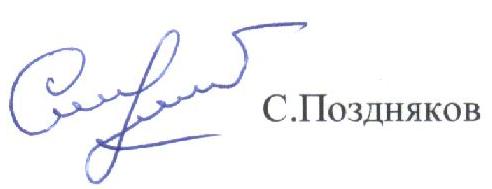 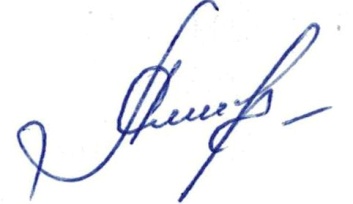 Исп. Шевлякова Л.А.1Полежаева Максима Шухратовича1Гламоздина Максима Андреевича2Осадчую Викторию Сергеевну